Departamento de Primer Ciclo Básico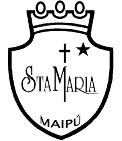 Colegio Santa María de MaipúCiencias NaturalesRETROALIMENTACIÓN GUÍA DE AUTOAPRENDIZAJE N°12 CIENCIAS NATURALES3°BÁSICO.Nombre:                                                                                   Curso: 3°______cccdgegfdxfgggg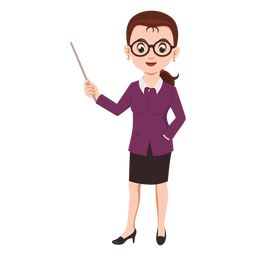 Actividades.1.- Relaciona la parte de la planta con la función que realiza, escribiendo el número de la parte de la planta en el círculo de la función correspondiente.	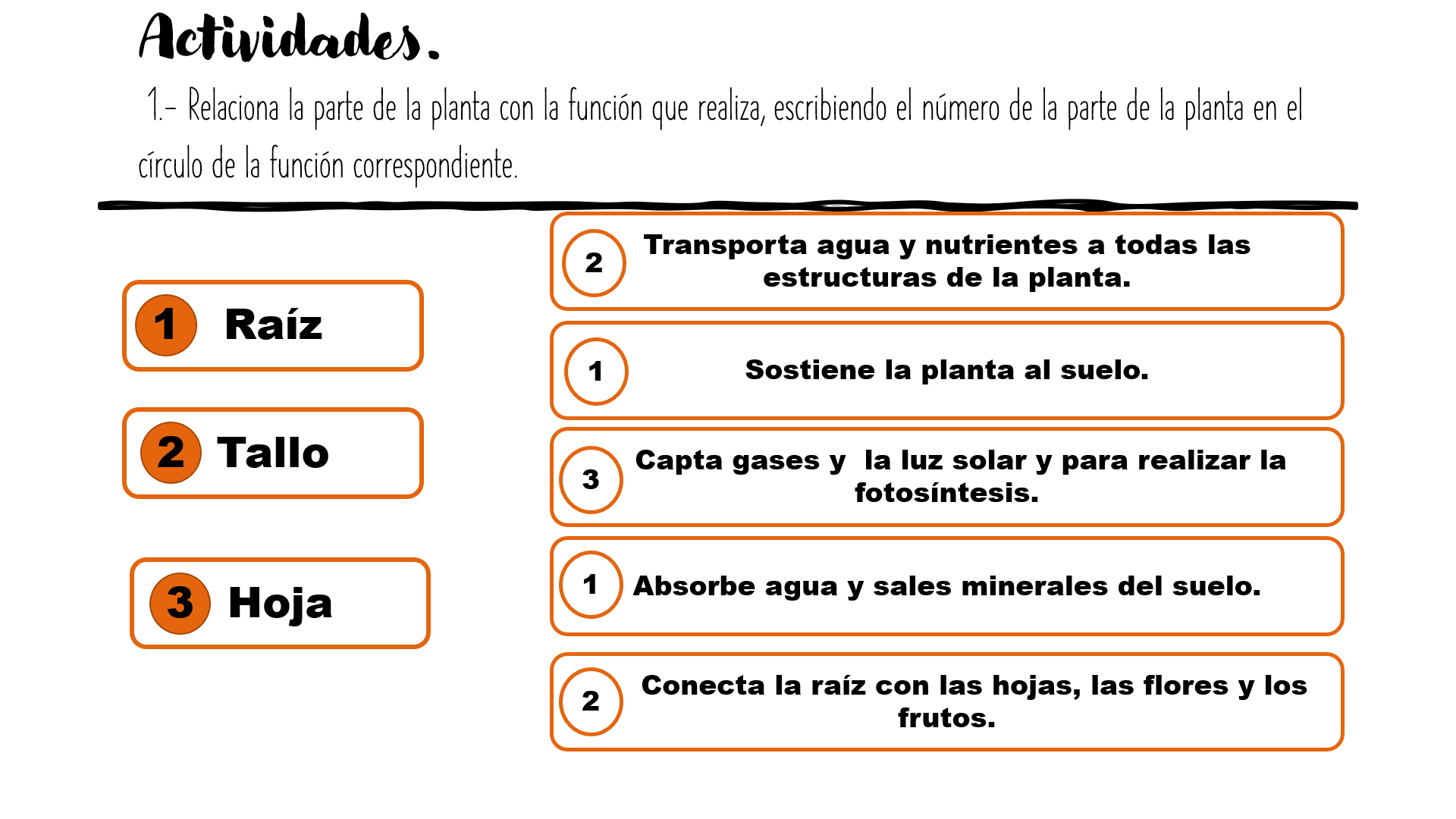 Completa las oraciones utilizando las palabras de los recuadros.2. La raíz absorbe el ____________y los ____________  que necesitan las plantas para vivir.3. La función del tallo es     _____________el agua y los nutrientes.4.-En las ____________ se produce la _______________.5.-El proceso de _____________ permite que las ____________ elaboren sus propios nutrientes.6.- Completa el siguiente esquema que representa la fotosíntesis con los términos que faltan (agua, dióxido de carbono y oxígeno)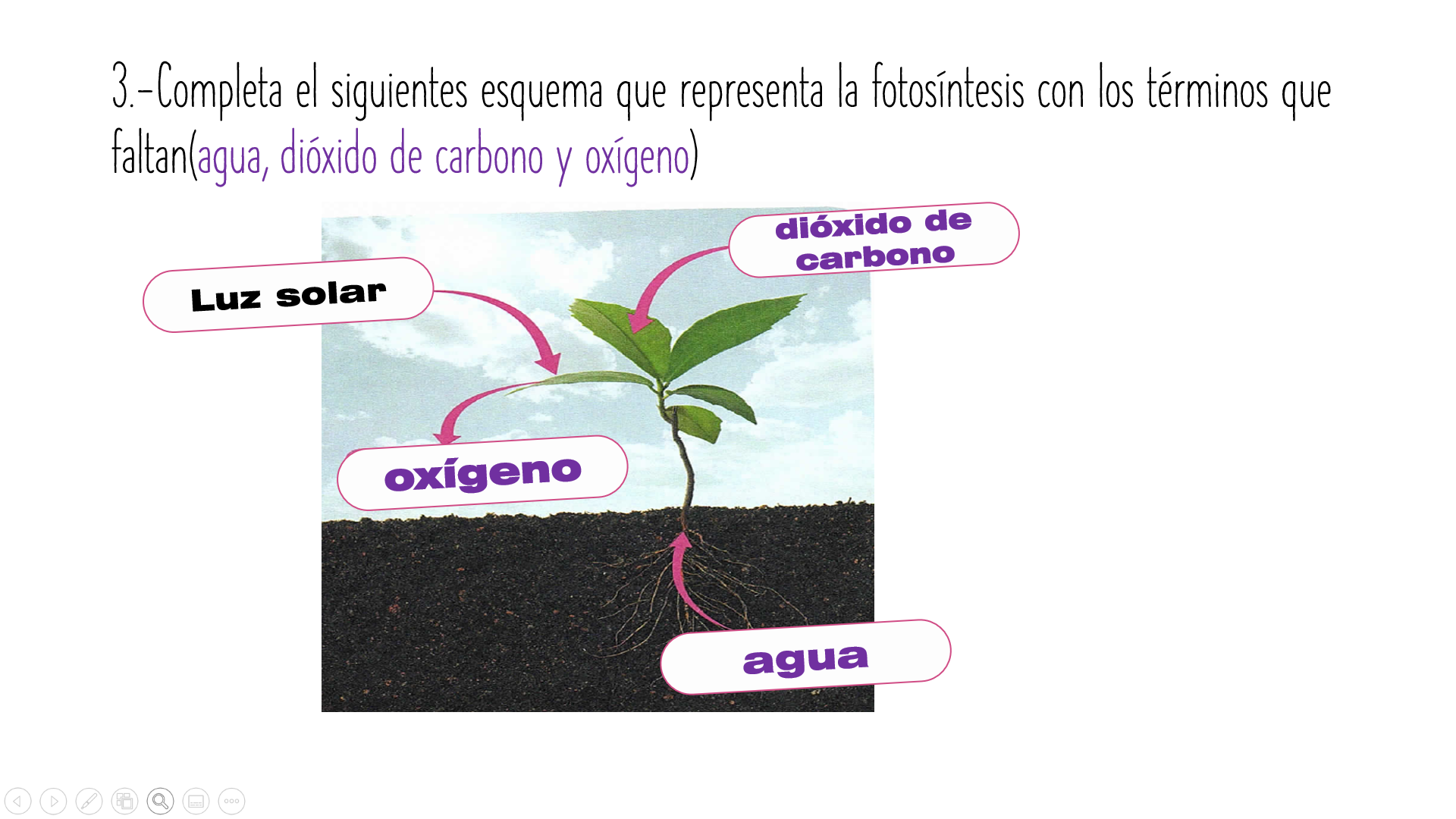  Responde las siguientes preguntas marcando una X sobre la alternativa correcta.7.- ¿Cuál es la función de las plantas en el planeta Tierra?A. son la base energética de todos los seres vivos.B. purifican el aire produciéndose oxígeno y atrapando el dióxido de carbono del aire. C. fertilizan el terreno con sus restos beneficiando el hábitat de los animales. D. todas son correctas. Observa el esquema y responde las preguntas 8,9, 10. 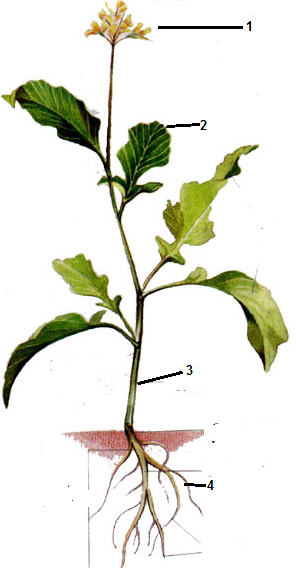 8.- ¿En qué estructura de la planta se libera principalmente oxígeno al medioambiente?A. 1B. 2C. 3D. 49.- “Está en contacto con la tierra y el agua y sujeta la planta al suelo”, ¿a qué estructura se refiere la descripción?A. 1B. 2C. 3D. 410. “Esta encargada del transporte de agua, gases y nutrientes en la planta”, ¿qué estructura realiza esta función?1234Resumamos lo trabajado en la clase de hoy: Completa el esquema con los nombres que faltan.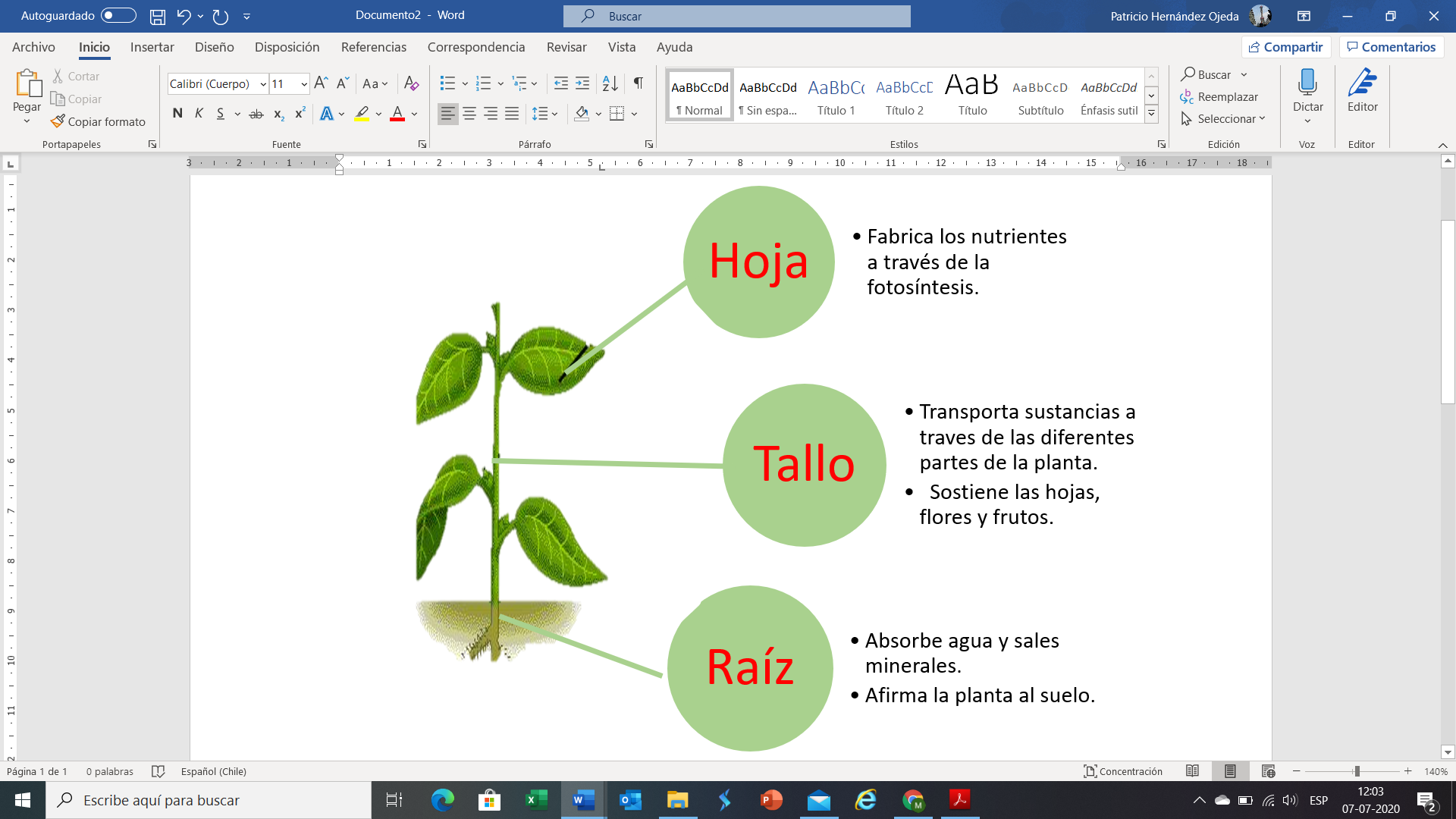 Autoevaluación.Colorea según lo que te identifique.OA 4: Describir la importancia de las plantas para los seres vivos, el ser humano y el medioambiente (por ejemplo: alimentación, aire para respirar, productos derivados, ornamentación, uso medicinal), proponiendo y comunicando medidas de cuidado.Objetivos de la clase.Reconocer partes de las plantas y su función, relacionando estas con sus necesidades.Explicar con palabras simples la fotosíntesis.Puedo reconocer las necesidades de las plantas.Puedo identificar las partes de una planta y su función.Puedo identificar los elementos que interfieren en el proceso de la fotosíntesis.